Навыки этикета, которыми могут овладеть дети старшего дошкольного возрастаСервировка стола и поведение за столом:Знать разнообразные варианты сервировки стола;Уметь пользоваться столовыми приорами;Непринуждённо сохранять правильную осанку;Знать, какими приборами надо пользоваться во время еды, уметь это делать;Владеть основами оформления праздничного стола, уметь складывать тканевые салфетки разнообразными способами.Культура внешнего вида:Одеваться в соответствии с модой, но с    учётом своих индивидуальных особенностей и чувства меры;Поддерживать свою одежду и обувь в чистоте и порядке;Уметь самостоятельно причёсываться.Речевой этикет:Уметь обратиться с просьбой;Знать правила ведения разговора по телефону;Во время приветствия и прощания использовать разнообразные формулы вежливости.Поведение в общественных местах:Уметь вести себя в театре, кинотеатре, на выставке, в музее, кафе;Знать основные правила поведения в школе, библиотеке.Поведение в разнообразных жизненных ситуациях:Уметь представляться во время знакомства и представлять другого;Выбирать подарки и их преподносить;Уметь принимать гостей и быть гостем.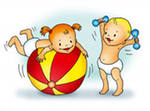 